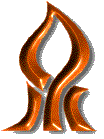 אוניברסיטת בן-גוריון בנגבהפקולטה למדעי הרוח והחברההמחלקה לפוליטיקה וממשלשם הקורס:   טרור בינלאומימס' קורס :   138-1-0226שם המרצה: דר' אבי סגליצירת קשר: avis@yvc.ac.ilיום ושעת קבלה יום א' 10:00-11:00 (עפ"י תיאום מראש)מטרות הקורס:דרישות ומטלות נוכחות והשתתפות: חובה. היעדרות מ- 4 הרצאות או יותר תשלול זכאות לציון בקורסמטלות: בחינה מסכמתהרכב הציון: ציון הבחינה הוא הציון הסופי בקורס.רשימת קריאהאנגלית:Crenshaw, Martha (ed.) (1995) Terrorism in Context, , : The  Press.Kegley, Charles W. Jr. (ed.) (2003) The New Global Terrorism: Characteristics, Causes, Controls, : Prentice Hall.Laqueur, Walter (1999) The New Terrorism: Fanaticism and the Arms of Mass , :  Press.Whittaker, David J. (2004) Terrorists and Terrorism in the Contemporary World, : Routledge.עבריתגורדון שמואל (2002) ישראל נגד הטרור: הערכת מצב לאומית, תל-אביב: הוצאת אפי מלצר.גנור בועז (2003) מבוך הלוחמה בטרור: כלים לקבלת החלטות, הרצליה: מפעלות- המרכז הבינתחומי .נרקיס, פנחס  תאומי הטרור: הלחימה בטרור בארץ, בארצות הברית ובעולם, נס-ציונה: אסטרטגיה וטקטיקה בע"מ.----. (2004) היבטים על הטרור ומאבק בטרור, תל-אביב: משרד הביטחון ההוצאה לאור.מפגש 1 נושא:הטרור מהו? – סוגיית ההגדרהקריאה:ידלין, עמוס  'הבעייתיות שבהגדרת הטרור'  בתוך: היבטים על טרור ומאבק בטרור, עע' 7-16.גנור, בועז עע' 19-38מפגש 2 נושא:המקורות ההיסטוריים של הטרורקריאה:Whittaker David, 13-32מפגש 3נושא:הטרוריסטים – אידיאולוגיות והנעותקריאה:דסקל , יוסף, "שורשי האידיאולוגיה של הטרור הפלשתיני" היבטים על טרור ומאבק בטרור, עע' 84-93מפגש 4נושא:טרור בידי מדינהקריאה:Laqueur, Walter, pp. 156-183Falk, Richard, "A Dual reality: Terrorism against the State and Terrorism by the State" in Kegley, Charles (ed.) pp. 53-59.מפגש 5נושא:הבינאום של הטרורקריאה:Ash, Timothy Garton, "Is There a Global Terrorist?" in Kegley Charles (ed.) pp.60-70.מפגש 6נושא:הטרור ואמצעי התקשורת ההמונייםקריאה:ויימן, גבי, היבטים על טרור ומאבק בטרור, עע' 17-50.נרקיס, פנחס, עע' 331-406Whittaker, David, pp. 91-100.מפגש 7נושא:היבטים משפטיים-נורמטיביים של הטרורקריאה:Whittaker, David, pp. 101-114.מפגש 8נושא:אימון, אמצעי-לחימה וטקטיקותקריאה:Whittaker, David, pp. 75-90.מפגש 9נושא:טרור ולוחמה נגד-טרור – השימוש בכוחות המיוחדיםקריאה:רייך, יהודה, היבטים על טרור ומאבק בטרור, עע'  75-84.ידלין, עמוס, היבטים על טרור ומאבק בטרור, עע' 145-166.Whittaker, pp. 129-142.מפגש 10נושא:טרור, מודיעין וחוקקריאה:גנור, בועז, עע'  169-206.מפגש 11נושא:אבטחה וביטחוןקריאה:מפגש 12נושא:האיום החדש – טרור ונשק של השמדה המוניתקריאה:Whittaker, David, pp. 115-128Laqueur, Walter, pp. 49-79מפגש 13נושא:מגמות עתידיותקריאה:Laquer, Walter, pp. 254-281.מפגש 14נושא:סיכוםמבנה הקורס: